Alt  0248  øAlt  0229  åAlt  0197  ÅAlt  0228  äAlt  0216  ØAlt  0223  ßAlt  0220  ÜAlt  0252  üAlt  0231  çAlt  0232  èAlt  0156  œAlt  0241  ñAlt  0161  ¡Alt  0191  ¿Kbenhavns strste indkbsomrde er centreret omkring Strget i hjertet af byen.I nset med omgivningar ligger mngder av rösen frn brons ldern.ygruppen Svalbard er under norsk suverenitet.Í þýska stafrófinu er bókstafurinn  (das Eszett) sem ekki er að finna í öðrum germönskum málum. Mode in bergröen. Weit du, ob er kommt?Die Verbreitung in auereuropische Sprachen kam vor allem ber das Englische.Gesnder – Regelmig – Spter – Frher – Ich mu – Es hat mit den Prioritten zu tun.Largeur de la faade: 43,5 mtres. Largeur du chur: 12 mtres.Madrid, capital de Espaa desde 1562, es la mayor de las ciudades espaolas.Buenos días, seor Dónde está la seora En qué ao estamos Estamos en el ao 2019.Borgin El Pueblo de Nuestra Seora la Reina de los Angeles del Río de Porciúncula 
(þorp konunnar okkar, drottning englanna og árinnar Porziuncola) er venjulega kölluð 
Los Angeles sem óneitanlega er þægilegra í notkun. Borgin er oft kölluð Borg englanna.Alt  0128   €Alt 0163   £$  
Shift og 4 á lyklaborði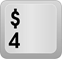 Sameiginlegur gjaldmiðill flestra Evrópusambandsríkja er evra (EUR) (tákn ) (euro).Táknið fyrir evruna  (EUR) hefur verið skráð hjá öllum staðlasamtökum.Englendingar nota sterlingspund () sem gjaldmiðil. Bandaríkjamenn nota dollara ().Pundsmerkið  er táknið sem notað er fyrir sterlingspundið, gjaldmiðil Bretlands.
Pundsmerkið er alltaf skrifað á undan upphæðinni (t.d. 5.000). 
Ekkert bil er haft á milli merkisins og talnanna.Dollari  er gjaldmiðill í Bandaríkjunum (USD), Kanada (CAD), Ástralíu (AUD) 
og Nýja-Sjálandi (NZD).Oddklofar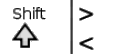 >	<Ef eitt horn þríhyrnings er gleitt (90) kallast þríhyrningurinn „gleiðhyrndur“.
Ef stærsta horn hans er hvasst (90) kallast hann „hvasshyrndur“ þríhyrningur.Merkin  og  eru hluti af skipunum í forritunarmáli 	Dæmi: B	/BStærra en 	Minna en 	Magur fiskur: fita 3%	Feitur fiskur: fituinnihald 7%Insert – Symbol – More Symbols 
Font: normal text  (Setja inn – Tákn – Fleiri tákn 
Leturgerð: normal text) 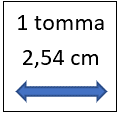 Tommumerki geta einnig táknað 
sekúndur (þ.e. hluta lengdar- og breiddarbaugs) og tommur. 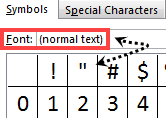 Ein tomma () er 2,54 cm. Í einu feti eru 12 eða 30,48 cm. 27 tölvuskjár hefur hornalínu 
sem er 27 að lengd.Rörið er 6 í þvermál.Pí      	Um það bil   Farið í Insert – Symbol More Symbols…Veljið Font: Symbol og finnið    og  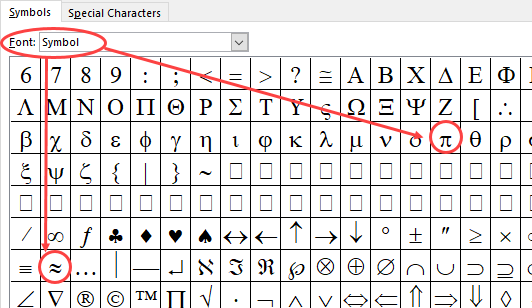 Það tók William Shanks, enskukennara sem uppi var á 19. öld, 
28 ár að reikna út, með 707 aukastafa nákvæmni, gildi 
(borið fram pí). Seinna var samið forrit sem gerði þetta 
á sjö sekúndum. Þá kom í ljós að Shanks hafði gert villu 
í útreikningum sínum á 528. aukastafnum!Þegar pí er skrifað sem tugabrot verða aukastafirnir 
óendanlega margir.  3,141592653589793238462643383279502884 …Talan  (pí) er hlutfallið milli ummáls og flatarmáls hrings.